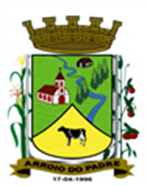 ESTADO DO RIO GRANDE DO SULPREFEITURA DE ARROIO DO PADREGABINETE DO PREFEITOLEI Nº 2.641 DE 27 DE MARÇO DE 2024.Autoriza o Poder Executivo a acrescer valor ao salário mensal de Conselheiro Tutelar do município.O Prefeito Municipal de Arroio do Padre, RS, Sr. Rui Carlos Peter, faz saber que a Câmara de Vereadores aprovou e eu sanciono e promulgo a seguinte Lei.                                                                                        Art. 1º A presente Lei autoriza o Poder Executivo a acrescer valor ao salário mensal de Conselheiro Tutelar do município  Art. 2º Fica autorizado o acréscimo de R$ 214,73 (duzentos e quatorze reais e setenta e três centavos) ao salário mensal de Conselheiro Tutelar do município.Parágrafo 1º: O valor disposto por esta Lei será incorporado ao salário básico do Conselheiro Tutelar para todos os efeitos.Parágrafo 2º: Com o acréscimo estabelecido no caput, a remuneração mensal do Conselheiro Tutelar passará a ser de R$ 1.420,00 (um mil quatrocentos e vinte reais).Art. 3º A despesa decorrente da aplicação do disposto nesta Lei correrá por dotações orçamentárias próprias, consignadas ao orçamento municipal vigente.Art. 4º Esta Lei entra em vigor na data de sua publicação.Arroio do Padre, 27 de março de 2024.__________________________Rui Carlos PeterPrefeito Municipal